Импорт товара из ExcelНаходясь в поступлении , Еще- Импорт товаров из Excel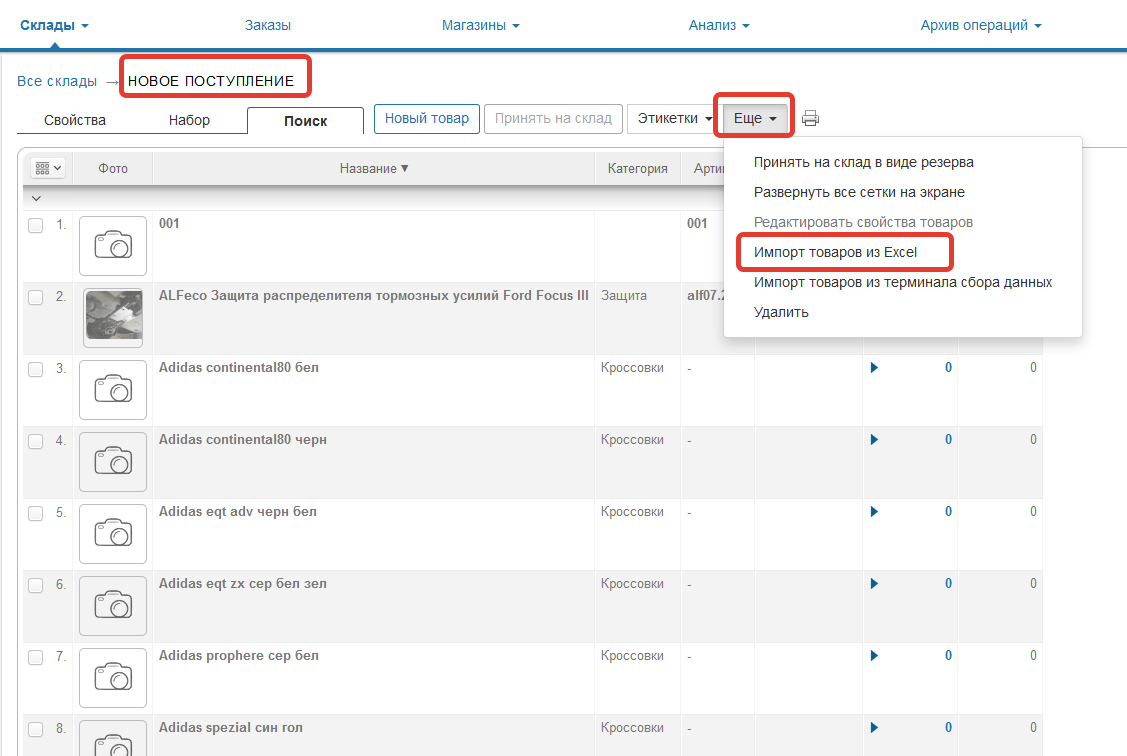 Прежде чем загружать свой Файл, пожалуйста, скачайте и посмотрите примерный Шаблон, в каком виде должны быть данные для загрузки.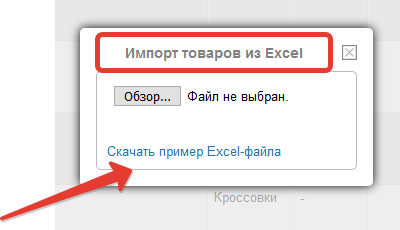 Важно: в файле не должно быть фильтров, картинок, объединенных столбцов, формул, т.е  нужно только наименование товара, его артикул, кол-во, закупочная и отпускная стоимость. Так же все необходимые для конкретного Вашего случая дополнительные параметры.Общее кол-во товара, общая сумма цен,  все это вносить не нужно, система сама все подсчитает.Если у Вас есть фото товара и Вы хотели бы его сразу загрузить при Поступлении, необходимо указывать ссылку на фото, не вставляя фото картинки товара. Если у Вас товар с сеткой модификации или  двумерная сетка (размер/рост, размер/цвет)Модификация 1 – это размер, Модификация 2- это рост или цвет.
Вы можете прислать файла в техподдержку, мы подскажем как занести данные корректно, для дальнейшего удобства ведения учетной системы.При загрузке файла нажмите на кнопку АВТО и проверьте столбцы на соответствие.Если у Вас нет штрих-кода, не волнуйтесь, при оформлении Поступления система сгенерирует их автоматически.
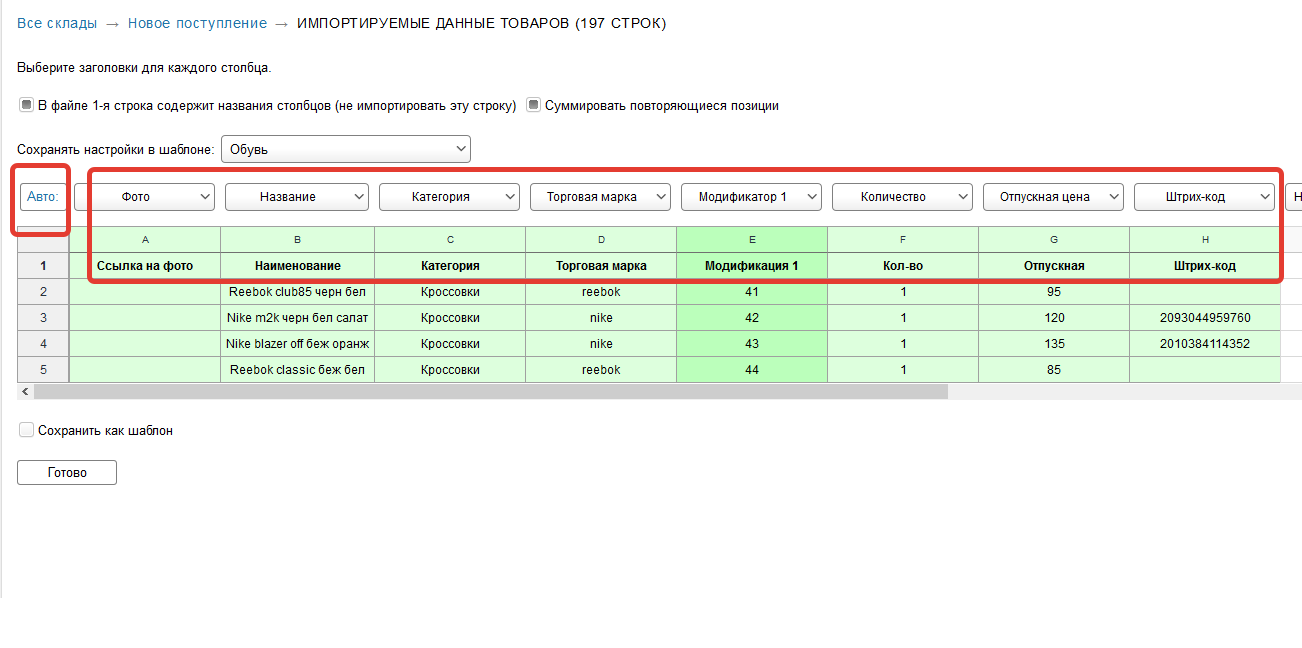 Обратите внимание столбцы Цен должны соответствовать нашим значениям Отпускная цена, Закупочная цена, Старая отпускная цена (если хотите, чтобы система рассчитала % скидки)Когда все проверили подтверждаете кнопкой ГОТОВОЕсли Ваш файл не проходит. Просто отправьте свой файл в техподдержку нажав на слово СЮДА, наши специалисты подскажут какие изменения необходимо внести в файле.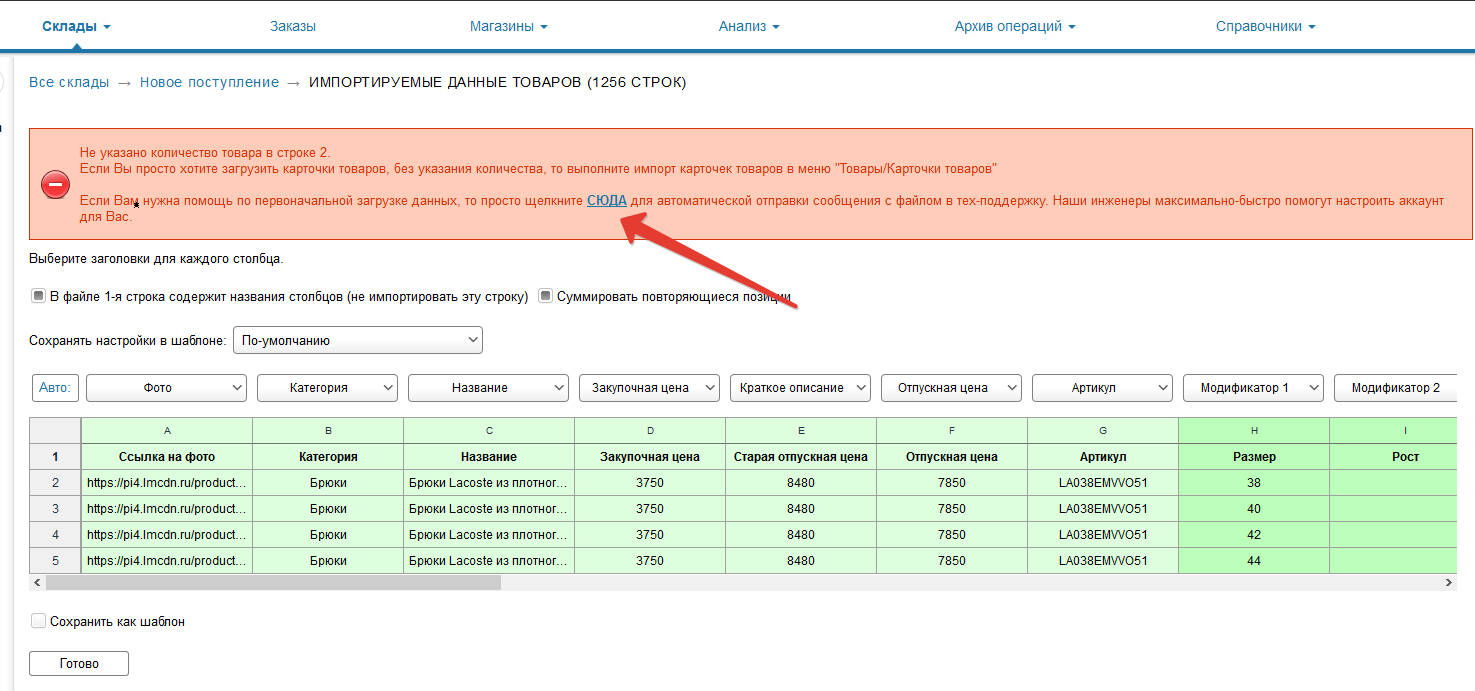 Если же в файле все данные внесены корректно, то Вы увидите свое планируемое поступление. Которое  Вы можете ПРИНЯТЬ НА СКЛАД  и подтвердив свое решение нажав на кнопку ДА. Либо просто оставить это поступление и вернуться к нему позже, внося еще данные и корректируя уже имеющиеся.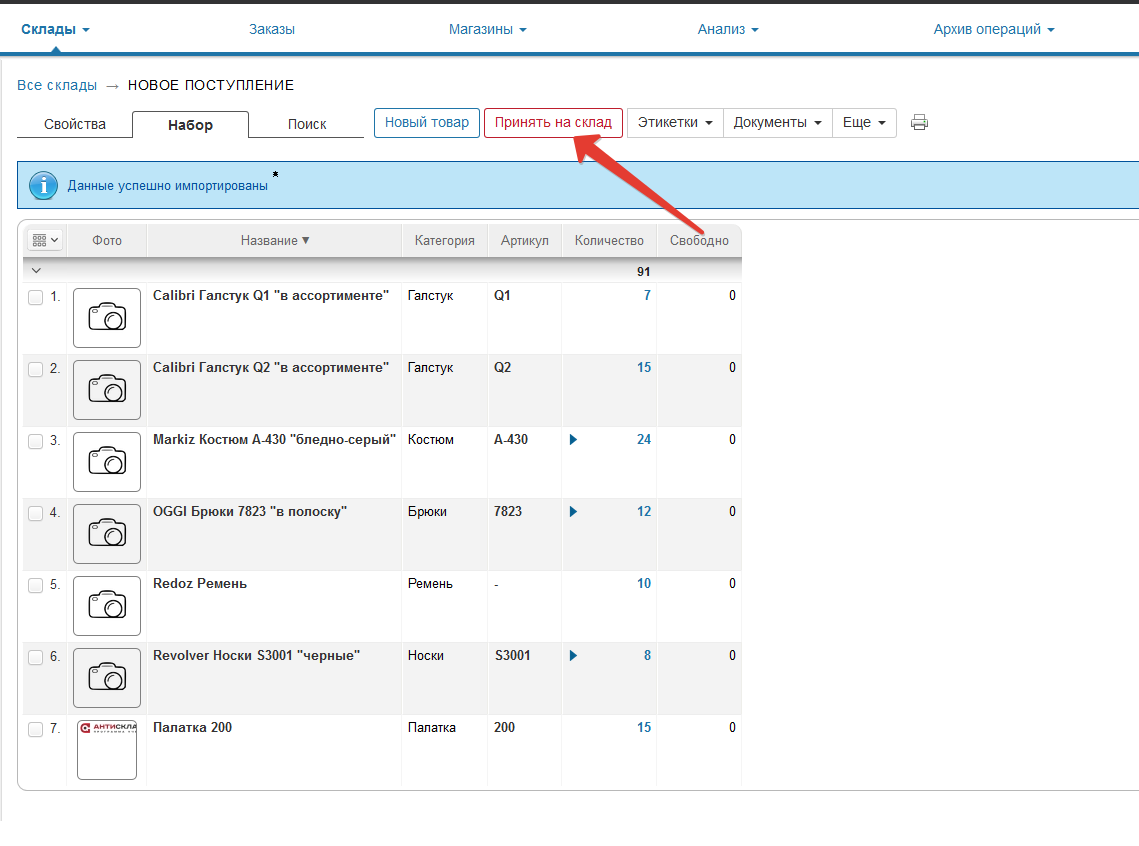 